гр. Бургас ул. “Христо Ботев” 42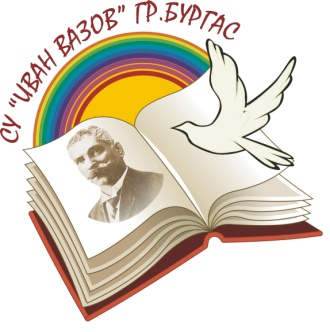 тел/факс 817690- Директор817694- Зам. директор	          web : http://ivazov-burgas.com817693- Канцелария		              e-mail: ivazov_bs@abv.bgУТВЪРЖДАВАМ:Виктор Григоров:Директор на СУ „Иван Вазов”, гр. БургасЗаповед № 92/20.09.2021 г.ИНСТРУМЕНТАРИУМ ЗА РАННО ИДЕНТИФИЦИРАНЕ НА УЧЕНИЦИ В РИСК ОТ ПРЕЖДЕВРЕМЕННО НАПУСКАНЕ НА ОБРАЗОВАТЕЛНАТА СИСТЕМА И ОПРЕДЕЛЯНЕ НА ПОТРЕБНОСТИТЕ ИМ ОТ ПРЕДОСТАВЯНЕ НА ИНДИВИДУАЛНА ПОДКРЕПАв СУ „Иван Вазов”, гр. Бургас за учебната 2021/2022 годинаОБЩИ ПОЛОЖЕНЯ:Основната цел на проекта е да се подпомогне равният достъп до качествено образование и по-пълното обхващане на учениците в училищното образование чрез дейности за преодоляване на затруднения в обучението и пропуски при усвояването на учебното съдържание, както и за развитие на потенциала и възможностите им за успешно завършване на средно образование и за бъдеща социална, професионална и личностна реализация.Заложените основни дейности по проекта са :1.Изработване на инструментариум за ранно идентифициране на ученици в риск от преждевременно напускане на образователната система, който включва следните основни дейности:Идентифициране на  учениците в риск от преждевременно напускане на образователната система;  Определяне на  конкретните потребности от предоставяне на индивидуална подкрепа на всеки ученик в риск от преждевременно напускане на образователната система (диференциран подход); Организиране на  допълнителни обучения като част от общата подкрепа за личностно развитие за преодоляване на системните пропуски и/или за превенция на затрудненията на учениците; Подпомогане на  учителите при планиране на теми, методи и подходи, при подбора на конкретните образователни материали.Реален напредък в намаляване на напускащите училище ученици може да бъде постигнат само в резултат на прилагането на последователна и целенасочена политика, която се следва от цялата училищна общност. Създаването на условия за редовното присъствие в училище и активната работа по време на учебния час са важни за бъдещото на всеки ученик. Те са гаранция за неговия успех, залог за по-добра квалификация и по-големи възможности за реализация. Важна роля в това отношение има училището, което трябва да подхожда комплексно и същевременно индивидуално за всеки конкретен случай на ученик, застрашен от отпадане. Предприемането на адекватни и ефективни мерки от педагогическия екип за намаляване броя на отсъствията, броя на преждевременно напусналите, следва да се основават на задълбочен анализ на причините, пораждащи тези явления.Причините за допуснатите отсъствия и отпадане от училище са многообразни и не се проявяват изолирано, а въздействат комплексно. Това определя необходимостта да се подхожда комплексно и същевременно да се действа индивидуално към конкретния случай на всяко дете, застрашено от отпадане. Необходимо е своевременно идентифициране на признаците за изоставане в усвояването на учебния материал и застрашеност от отпадане.Класификация на причините за отпадане от училище:Социално-икономическипричини-един от основните фактори за отпадане от образователната система. Лошото качествона животана определени социални слоеве поставя сериозни препятствия предобразованието на децата и младежите. Ниските доходи не позволяват намного семейства да покрият разходите на своите деца за образование (за учебници,тетрадки, дрехи, храна) и се посочват от родителите като Образователните причини -свързани са както сучилищната среда така и с организацията на учебния процес. Съществени са затрудненията при усвояване на учебния материал; слаб интерес към учебния процес и произтичащото от него нежелание да се посещава училище; наличие на конфликтни отношения със съученици и/или учители и др. Етнокултурната среда на детето оказва съществено влияние. В тази групасе регистрират някои специфични етнокултурни причини за отпадане на ученици от училище-промяна в семейния статус на ученици /заживяват на семейни начала преди 16 годишна възраст и създават семейство неофициално, въпреки забраната на закона/;по-ниска ценност на образованието. Акумулирането на икономически, образователни и етнокултурни рискови фактори,оказва най-силно влияние, когато семейството живее в компактна група средпредставители на собствения етнос. ІІ.Цел на механизма за идентифициране на деца в риск от отпадане от училище:Ранно идентифициране на децата в риск чрез проучване и оценка на потребностите и интересите на учениците. Откриване и предотвратяване на причините, довеждащи отпадането на децата от училище. Задачи:1.Индивидуална оценка на причините за отпадането и планиране на подкрепа.2.Създаване на подкрепяща среда в класа за застрашените ученици.3.Разработване и прилагане на обучителни, извънкласни и извънучилищни програми и подкрепи за мотивиране и задържане на децата, осигуряване на консултиране,професионално ориентиране, активно въвличане и работа със семейството.4. Изготвяне на регистър за децата в риск от отпадане от училище.ІІІ. Маркери за идентифициране на дете в риск от отпадане1.Промяна в поведението на ученика–ранни индикации за отпадане като закъснения, отсъствия, проблеми с дисциплината, взаимоотношенията в клас;понижаване на интереса към учебния процес и други;2.По наблюдение на учители, класен ръководител, съученици, родители;3.Наблюдение върху семейството;4.По даден сигнал от други институции – отдел „Закрила на детето“; Местна комисия за борба с противообществените прояви на малолетни и непълнолетни; Комисия за закрила на детето; полиция, община и др.;5.Отчитане на традиции, нрави, обичаи на конкретен етнос, към който принадлежи ученика.ІV. Инструментариум за идентифициране: Индивидуална карта за оценка на риска от отпадане- изготвен от класен ръководител в началото на учебната година1.Данни за детето- трите имена, адрес, рождена дата и др..Механизъм за оценяване на риска от отпадане на ученици от училище 2.Семеен статус/семейна история: имена, адрес, образование, професия, месторабота, социален статус на родителите/3.Взаимоотношение на ученика с членовете на семейството4. Здравен статус на ученика/данни по медицински документи и информация на личния лекар; данни на личен лекар; физически и психоемоционален статус;зависимости и вредни навици/5. Допълнителна информация за ученика: /от кога е ученик в училището;образование - завършена ПГ, клас, етап или степен на образование; последно преместване- причини за преместването; пътуващ ученик ли е; проследяване на успеха през различните класове – учебен предмет с най-висок и с най-нисък успех, информация за вътрешни и външни оценявания, срочен и годишен успех; поправителни изпити и резултати от тях;информация за допуснати извинени и неизвинени отсъствия; участие на ученика в извънкласни дейности и проекти/6. Откриване на силните страни /талант, заложби, постижения/7. Трудности и проблеми /идентифициране на дефицити в емоционално-психично, умствено и физическо състояние;трудности в обучението – проблеми в усвояването на учебнен материал по конкрететн предмет; езикови трудности (билингви); 8.Социална интеграция /адаптация към класа и училището, умения за общуване; взаимоотношения с връстници и съученици; взаимоотношения в извънучилщна среда;приятелски кръг/9. Отношение на родителите към участието и резултатите на ученика в учебния процес.10.Информация от други институции /отдел „Закрила на детето“; Местна комисия за борба с противообществените прояви на малолетни и непълнолетни; Комисия за закрила на детето; полиция/11.Заключителна оценка/анализ на информацията -основни проблеми;идентифицирани потребности; препоръчителни действия/В. Въпросник за ученика – Приложение 2На базата на извършената оценка се изготвя индивидуален план за работа с дете застрашено от отпадане.VІ. Дейности-план за действие за да бъде ефективен механизмът за идентифициране на дете в риск от отпадане от училище е необходимо да се извърши анализ на случая и планиране на дейностите:1. Дейности на ниво клас:1.1 Изготвяне на индивидуална оценка за всеки ученик в началото на учебната година.Събиране и анализ на информацията от класен ръководител.1.2 Създаване на подкрепяща среда в класа за застрашените ученици-отговорността е на класния ръководител и на всеки учител.1.3 Класният ръководител установява причината за отсъствия и формулира предложение за въздействие пред педагогически съвет.1.4 Осигуряване на педагогическа подкрепа за тези деца от страна на учителите –създаване на условия и организация за преодоляване на изоставането и пропуските чрез прилагане на индивидуален подход, чрез използване на самостоятелна и групова работаМеханизъм за оценяване на риска от отпадане на ученици от училище възможности за индивидуален темп при усвояване на учебния материал за застрашените от отпадане деца, внимателно отношение към тях.1.5 Включване в извънкласни и извънучилищни дейности в съответствие с интересите и възможностите на тези деца. Чрез тези дейности се развиват силните страни на личността и се постига по-добра интеграция към образованието. 1.6 Изготвяне на портфолио на ученик, застрашен от отпадане от училище;2. Дейности на ниво училище:2.1Създаване на регистър за децата в риск от отпадане от училище /включва следната информация за ученика: възраст, клас, неизвинени отсъствия, причини и предприетите мерки от различните институции/.2.2 Формиране на мултидисциплинарен екип по конкретния случай на дете в риск да отпадне от училище, според идентифицираните потребности.Със заповед на директора се сформират три комисии: - за работа с деца в риск да отпаднат от училище поради трудности в ученето, - за работа с деца в риск да отпаднат от училище поради поведенчески проблеми,- за работа с деца в риск да отпаднат от училище поради социално-икономически проблеми. - за работа с деца в риск да отпаднат от училище поради допуснати неизвинени отсъствия. В екипа може да се включат представители на класните ръководители и други учители, психолог, социален работник, на родителите, на учениците, на обществени възпитатели и др. Екипите оказват съдействие за професионалноориентиране и подготовка; развиване на творческите способности на децата; информиране на децата за техните права и застъпничество;2.3 Изработване на индивидуална програма за намаляване на риска.2.4Включване на застрашените ученици в извънкласни дейности и проекти.2.5 Насочване на застрашен от отпадане ученик към училищен психолог.2.6Мотивационна работа за задържане на детето в училище.2.7 Осъществяване на ефективен диалог между училището и семейството на застрашените от отпадане деца.2.8 Осъществяване на партньорство между училището и всички заинтересовани страни на местно ниво за превенция на отпадането от образователната система.3. Дейности с родителите:3.1Запознаване на родителите с правилника на училището и възможностите, които то дава за обучение и възпитание на децата. 3.2. Информиране и консултиране на семейството за социалната функция на образованието и последиците от отпадането на детето от училище.3.3. Сключване на договор (споразумение) между училището и родителите, в който се фиксират правата и задълженията на страните.V. Взаимодействие с други институции: СемействоУчилищна комисия за борба с противообществени прояви на малолетни и непълнолетни Педагогически съветник/ Училищен психолог, Ученически съвет Педагогически съвет, Отдел „Закрила на детето“, Полиция2.Организиране и провеждане на обучения на педагогическите специалисти за прилагане на инструментариума за ранно идентифициране на ученици в риск.3.Осъществяване на обща подкрепа за личностно развитие научениците в съответствие с чл. 17 и чл. 27 от Наредбата за приобщаващото образование чрез допълнително обучение по учебни предмети за превенция на обучителни затруднения и/или за преодоляване на системни пропуски при усвояването на учебното съдържание, както и към допълнителни дейности, които са пряко насочени към преодоляване на обучителни затруднения по определените предмети.4.Допълнителни обучения във втория гимназиален етап за преодоляване на пропуски при усвояването на учебното съдържание и/или за актуализация на знанията и уменията е цел успешно полагане на държавния зрелостен изпит по български език и литература, както и на държавни зрелостни изпити по други учебни предмети от общообразователната подготовка.5.Осъществяване на обща подкрепа чрез осигуряване на занимания по интереси за стимулиране на творческите изяви и за повишаване на мотивацията за учене.6.Осъществяване на обща подкрепа чрез кариерно ориентиране.7.Дейности за работа с родителите чрез включване на образователни медиатори, социални работници и др.8.Участие в междуучилищни мероприятия.